Тема: «Научно познавательная литература. Е.Левитан. «Луна – внучка Солнышка» (рассказы «Жарко или холодно на Луне?», «Вот уж где легко стать чемпионом!»)Тип урока: урок новых знанийЦели урока:-знакомство с автором Е.Левитан; знакомство с новыми произведениями;-способствовать развитию умений восстанавливать последовательность событий; задавать вопросы разных типов;-воспитывать бережное отношения к природе.Оборудование: схема с целями на урок; карточки с эмоциями; ребусы (луна, солнце); портрет автора Е.Левитан; картинки луны и солнца; карточки для словарной работы; таблица «Синквейн»; видеоролик «Удивительная луна»; видеоролик «Физкультминутка»; «Луна и Солнышко» для рефлексии; учебник литературного чтения 4 класс 2 часть (В. С. Воропаева, Т.С. Куцанова).Ход урокаI. Организационный момент (3 мин)Прозвенел звонок веселый,Мы начать урок готовы.Будем слушать, рассуждатьИ друг другу помогать!-Перед вами находится листик, на котором прописаны цели, которые мы должны достичь с вами в конце урока и ответить на вопросы по этой карточке. Желаю нам удачи! Цели на урок:1. Я назову фамилию автора и название произведения.2. Я смогу правильно читать слова с сочетанием согласных чт и сочетание согласных-гласных -ться, -тся, ого, его.3. Я смогу назвать некоторые факты о Луне.II. Этап подготовки учащихся к восприятию нового материала (10 мин)1. Речевая разминка-Теперь я вам предлагаю подготовить свой речевой аппарат к работе, прочитав стихотворение «Все, что интересно».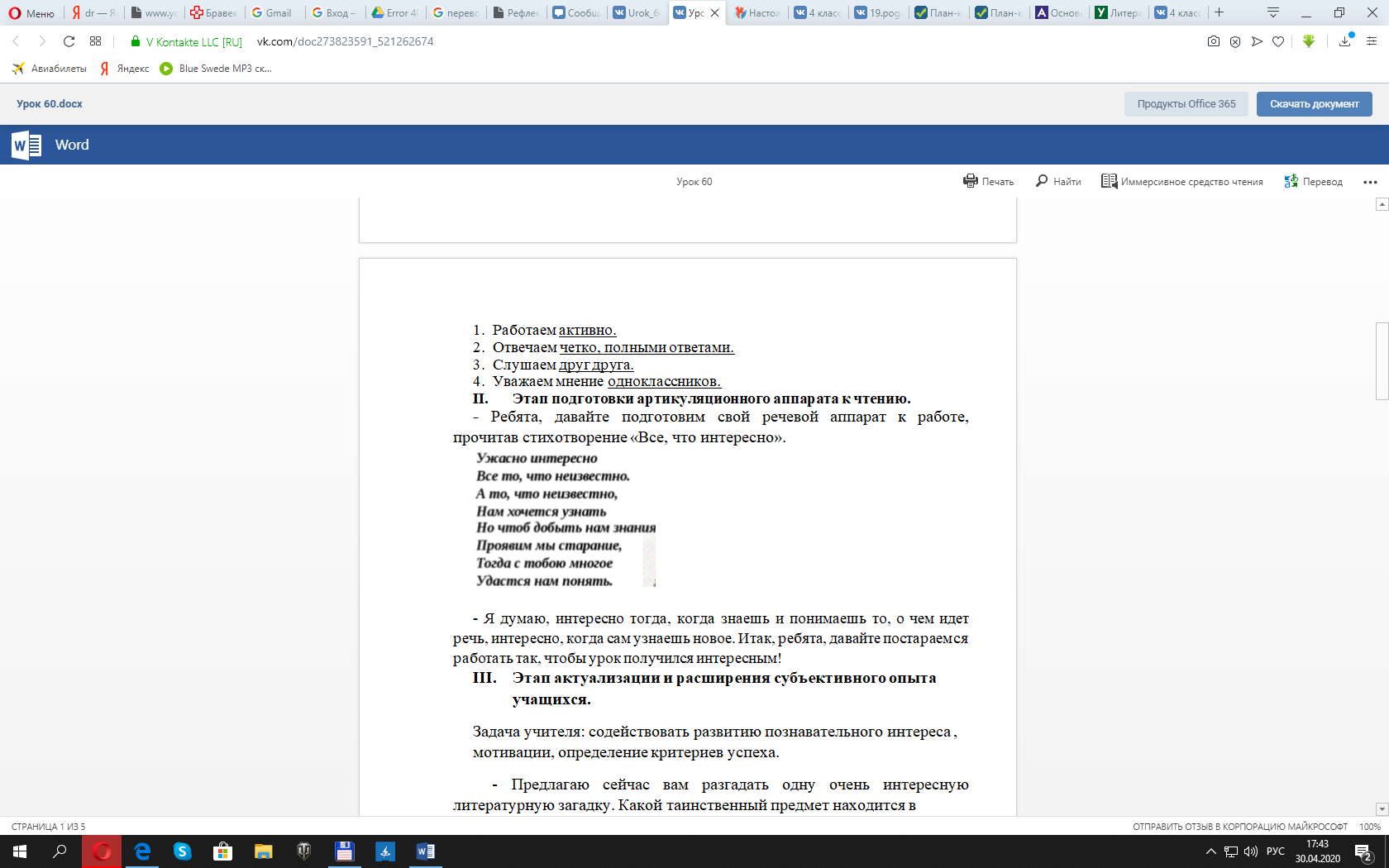 -Теперь вы будете вытягивать эмоции, с которыми должны прочитать.-Мне кажется, что интересно даже то, что известно. Так что, давайте скорее приступать к работе.2. Ведение в тему урока-Как видите на доске размещены ребусы. Если вы их разгадаете, то сможете узнать тему нашего урока.-Да, действительно тема нашего урока «Луна – внучка Солнышка», а втор данного произведения Ефрем Левитан. И с данным автором мы познакомимся сегодня на уроке.Ефрем Павлович Левитан (1934—2012) — писатель, педагог, популяризатор астрономии.-А ответьте мне на вопрос. А кто такой астроном? (ученый изучающий астрономию).-У меня еще есть к вам вопрос-А что изучает наука астрономия? (Астрономия - наука о Вселенной, изучающая расположение, движение, структуру, происхождение и развитие небесных тел и систем).III. Этап первичного чтения (8 мин)- Когда будем произведения нам встретятся слова, при чтении которых мы должны быть осторожны. Какие это слова, читаем. Рубрика «Словарик» (карточка)Пишем                  ЧитаемПродолжаются – прадалжаюцца.Потому, что – патаму, што.Нагревается – нагреваецца.Охладиться – ахладицца.IV. Физкульминутка (2 мин)ВидеоматериалПервичное чтение учителемВопросы:О чем это произведение?К каким рассказам мы отнесем рассказ «Луна – внучка солнышка»? (научно-познавательный)Почему? (дается научная информация, которую можно найти в энциклопедиях и справочниках).Что вас больше всего удивило?V. Этап вторичного чтения (10 мин)Вторичное чтение учениками (по цепочке).Анализ прочитанного:-Скажите, какая максимальная температура на Луне? (150)-Так что же на Луне: холодно или жарко? (с.113)-Сейчас, я предлагаю посмотреть видеоматериал «про интересные факты о Луне».-Подскажите пожалуйста, какой факт вам больше всего запомнился?-А может вы знали некоторые факты?1. Знакомство с новым произведением-Сейчас я предлагаю вам, еще ознакомиться с одним научно-познавательным произведением «Вот уж где легко стать чемпионом».-Как вы думаете, о чем будет говорится в тексте?-Давайте прочитаем.Первичное чтение учителем-Какие «чудеса» происходят с человеком на луне?-На Луне ты будешь весить больше или меньше? (меньше)-В чем причина описанных фактов? Объясните.-Теперь, я предлагаю составить нам синквейн к произведению «Луна – внучка Солнышка».VI. Обобщение прочитанного (5 мин)-Теперь, я предлагаю составить нам синквейн к произведению «Луна – внучка Солнышка».Напоминаю, синквейн складывается вот по этой схеме:1. Ключевое слово;2. 2 прилагательных;3. 3 глагола;4. Короткое предложение, раскрывающее суть темы;5. Синоним.VII. Итоги урока. Рефлексия. (5 мин)-Я предлагаю, вернуться к нашим с вами карточкам с целями и ответить на все вопросы.-Сейчас я вам предлагаю оценить свою работу с помощью Луны и Солнышка. Если вам было все понятно и интересно, то покажите Солнышко;Если было не все понятно и не интересно, то покажите Луну.VIII. Домашнее задание (2 мин)С. 112-114 (выр.чт.)